DOCUMENT UNIQUEMENT RESERVE AUX MEMBRES DE L’OISEAU CLUB PROVENCAL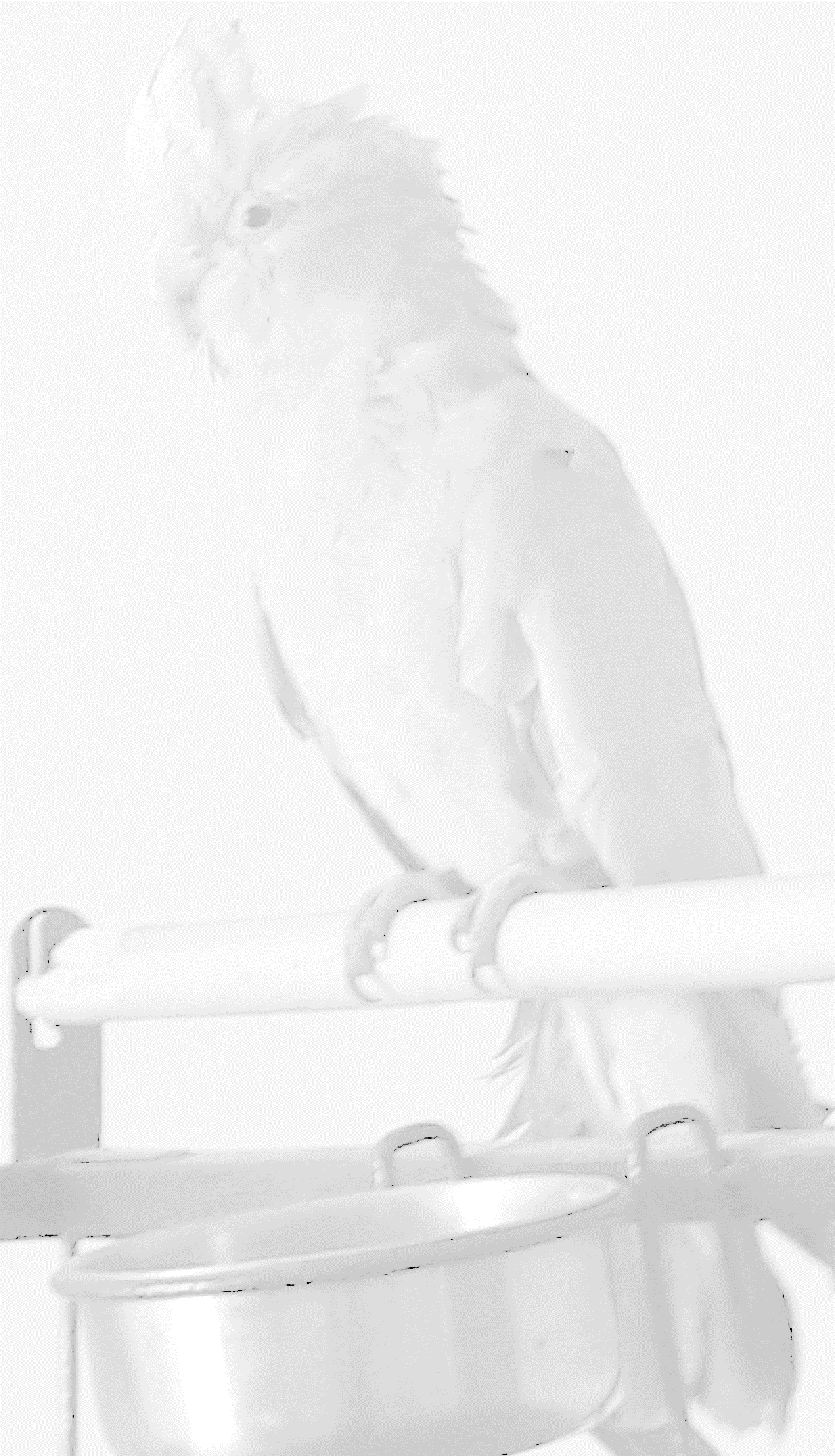 Nom : ………………………………………………….Prénom*: AbbasTel*:  06.26.59.15.43	Capacitaire : Oui          Non                                               Envoi :  Oui          Non Achat                   Vente                     Echange                   Recherche                       Don          Oiseau              Accessoire             AutreMerci de bien vouloir cocher la case de votre choix.Description :    Bonjour, Cède 0/1 Conure Pyrrhura Emma EPP an 2017             …………………………………………………………………………………………………………………………………………………………………………………………………………………………………………………………………………………………………………………………………………………………………………………………………………………………………………………………………………………………………………………………………………………………………………………………………………………………………………………………………………………………………………………………………………………………………………………………………………………………………………………… ……………………………………………………………………………………………………………………………………………………………………………………………………………………………………………………………………………………………………………………………………………………………………………………………………………………………………………………………………………………………………………………………………………………………………………………………………………………………………………………………………………………………………………………………………………………………………………………………………………………………………………………………………………………………………………………………………………………………………………………………………………………………………………………………………………………………………………………………………………………………………………………………………………………………………………………………………………………………………………………………………L’Oiseau club Provençal dégage toute responsabilité sur la ou les transactions entre les personnes.           Obligatoire *.